الأسم:ــــــــــــــــــــــــــــــــــــــــــــــــــ                                            التاريخ:ــــــــــــــــــــــــــــــــــ                                                                                        الفصل:ـــــــــــــــــــــــــــــــــــــمراحعة 3 على الحروفإختارى الحرف المناسب للصورة من بين الحروف: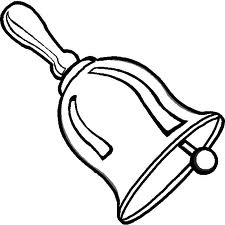                                                          (     ح   -   ج   -   خ     )   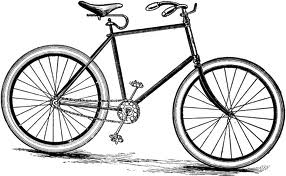                                                              (     ذ   -   د     )     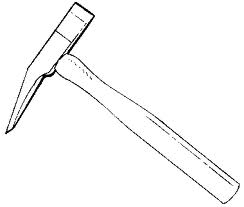                                                            (     ش   –   س     )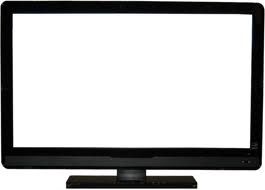 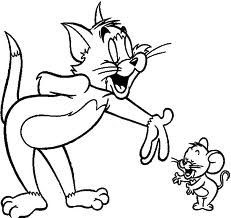                                                        (     ث   -   ب   -   ت     )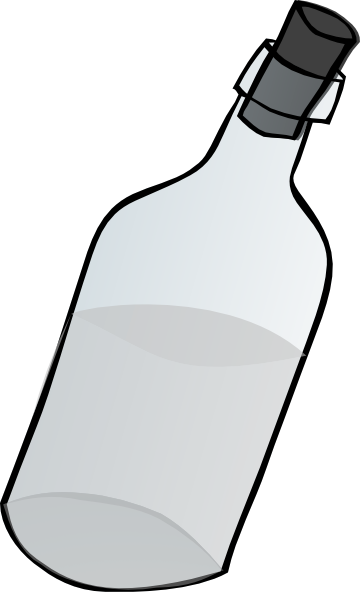                                                             (     ز   -   ر     )